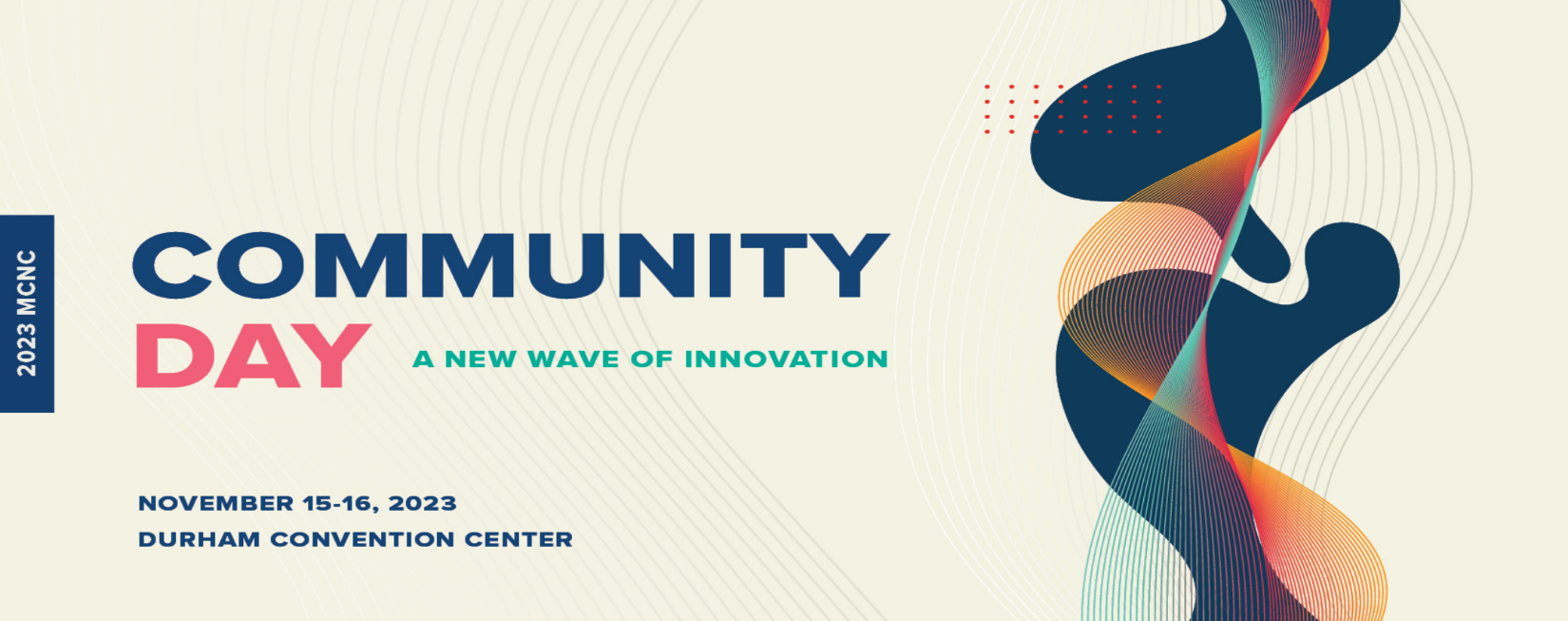 AJ RobinsonEsports Student Athlete 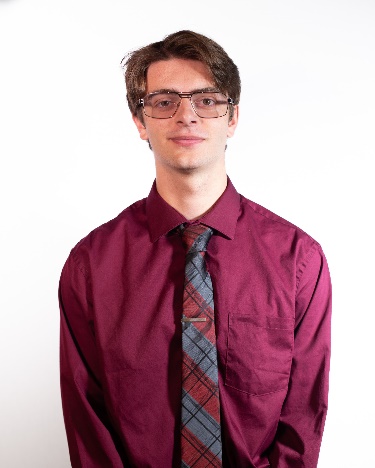 Converse University	AJ Robinson is a sophomore at Converse University where he competes as a student-athlete for Converse Esports. He is currently majoring in Politics and captain of his esports team. AJ graduated from Wake STEM ECHS where he helped create the VALORANT team for Esports at NC State. Since going to Converse, AJ has won the Peach Belt Conference Championship and placed second in the College VALORANT East Regional.LinkedIn: https://www.linkedin.com/in/aj-robinson-08aa0b254/